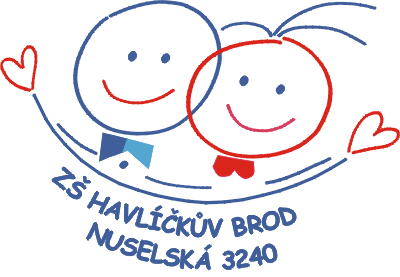 Vyúčtování kroužku– Hudební klub z důvodu uzavření školy od 16. 3. 2020 – COVID-19Plán na školní rok 2020/2021Vybíralo se 700,- Kč za druhé období školního roku 2019/2020 (leden – červen 2020).Kdo zaplatil v druhém období (leden-červen) školního roku 2019/2020 a bude pokračovat i ve školním roce 2020/2021 nebude v prvním období školního roku 2020/2021 platit nic.Kdo chodil v druhém období školního roku 2019/2020 (leden-červen 2020) a nebude pokračovat v prvním období školního roku 2020/2021 (září-prosinec 2020) bude mu vráceno 400,- Kč.Kdo nechodil ve školním roce 2019/2020 (nebyl přihlášen) a přihlásí se na kroužek od září 2020, zaplatí 400,- Kč.Kdo nezaplatil druhé období školního roku 2019/2020 (leden-červen 2020) a chodit v prvním období školního roku 2020/2021(září-prosinec 2020) nebude, zaplatí 300,- Kč.Kdo nezaplatil druhé období školního roku 2019/2020 (leden-červen 2020) a bude chodit i v prvním období (září – prosinec 2020) školního roku 2020/2021 zaplatí 700,- Kč.Konečné vyúčtování bude provedeno nejpozději do 30. 11. 2020.									Mgr. Milana Popelová								                 ředitelka školyV Havlíčkově Brodě 15. 6. 2020